Vrsta potpore IIPotpore za manje materijalno zahtjevna istraživanjaZnanstveno područje Humanističke znanostiKljučne riječidigitalna humanistika, korpusna lingvistika, računalna lingvistika, strojno učenje, emocije, kogniticija, komunikacija, teorija sustava, konstrukcijska gramatikaSažetak istraživanjaCilj je projekta Jezično izražavanje emocija: Razvoj računalnih metoda identifikacije i ontološkog modeliranja komunikacije psiholoških stanja u hrvatskom jeziku (EmoCNet) opisati izražavanje emocija i afektivnih stanja u hrvatskome jeziku s ciljem mogućnosti stvaranja modela za strojno učenje i identifikaciju afektivnih stanja iz tekstova. Značaj ovog projekta je u interdisciplinarnom premrežavanju spoznaja iz kognitivnih znanosti o izražavanju emocija, prikupljanju građe o komunikaciji emocija pomoću metoda korpusne i računalne lingvistike te izradi softverskih alata za identificiranje leksičkih, metonimijskih i metaforičkih jezičnih obrazaca izražavanja emocija u hrvatskome.Uporabom niza metoda digitalne humanistike za automatizirano dohvaćanje podataka iz digitalnih korpusa, njihovo modeliranje, pohranu, integriranje, analizu i vizualizaciju semantičko-sintaktičkih struktura stvorit će se računalno pretraživi korpusi, baza znanja i alati za klasifikaciju afektivnih kategorija i otkrivanje strukture jezičnog izražavanja emocija.Rezultati projekta bit će predstavljeni na mrežnim stranicama http://emocnet.uniri.hr/ , seminarima i znanstvenim radovima, a omogućiti će razvoj metodologije, resursa i alata za analizu i prepoznavanje emocionalnog značenja u tekstovima hrvatskog jezika te empirijske uvide o kulturnoj i krozkulturnoj kategorizaciji emocija i intra-kulturnim obrascima izražavanja afektivnih fenomena. NapomenaKratak opis istraživanja koje se planira provestiVažnost prepoznavanja i izražavanja emocionalnih kategorija čini temelj osobnog identiteta, društvenih interakcija i komunikacije. Fenomen je to kojim se bave različite grane društveno-humanističkih istraživanja, od kognitivne lingvistike do diskurzne analize, pri čemu klasifikacija emocija i automatsko prepoznavanje sentimenta u komunikacijskim kodovima ima rastuću ulogu u analizi sadržaja teksta, komunikacijsko-informacijskim znanostima, afektivnom računalstvu i razvoju umjetne inteligencije.Ispravno izražavanje vlastitih i interpretiranje tuđih afektivnih stanja kulturno je uvjetovani obrazac koji zahtjeva kognitivno procesiranje niza kategorija emocija, osjećaja, njihovih uzroka i bihevioralnih učinaka te poznavanje prikladnog jezičnog koda. Temeljne sastavnice znanja o jezičnom izražavanju afektivnih stanja leksičke su kategorije i jezične konstrukcije. One čuvaju kulturno znanje što je sve moguće doživjeti, što se sve može osjećati prema čemu, i učinkovito izraziti ta subjektivna stanja. U komunikacijskom procesu, jezični iskazi tvore složenu pojmovnu mrežu bioloških, psiholoških i društvenih sastavnica opojmljivanja emocija i afektivnih stanja. Metodološki je zadatak projekta stoga usmjeren na:·         izradu digitalnog sustava za pohranu korpusa tekstova, morfosintaktičko obilježavanje i sintaktičko-semantičku analizu teksta·         klasifikaciju i identifikaciju izražavanja emocija i afektivnih stanja na temelju sintaktičko-semantičkih obrazaca zabilježenih u postojećim i novostvorenim korpusima suvremenog hrvatskog jezika·         stvaranje baze podataka o jezičnim i kulturološkim obrascima izražavanja afektivnih stanja te obogaćivanje podataka o konvencionaliziranim jezičnim strukturama s podacima emocionalnih ontologija i rječničkih baza·         izradu modela za strojno učenje obrazaca izražavanja emocija·         izradu sučelja za pristup, pretragu i vizualizaciju baze znanjaUporabom niza metoda digitalne humanistike za automatizirano dohvaćanje podataka iz digitalnih korpusa, njihovo modeliranje, pohranu, analizu i vizualizaciju semantičko-sintaktičkih struktura stvorit će se baza znanja i alati za otkrivanje strukture jezičnog izražavanja emocija.Istraživanje će se provesti na tri korpusa:1) Korpus hrvatske vršne .hr domene + Slobodna Dalmacija + Vecernji list (hrWac),2) Korpus Saborskih rasprava (hrSabor),3) Korpus pjesama hrvatske popularno-glazbene scene od 1990 (hrPops).Korpus hrWaC .hr vršne domene (https://the.sketchengine.co.uk/corpus/first_form?corpname=preloaded/hrwac22_ws;) kao trenutno najveći pretraživi i morfosintaktički označeni korpus hrvatskog jezika čini osnovu za istraživanje obrazaca. Mogućnosti sumarizacije jezičnih podataka hrWac korpusa koje nudi SketchEngine već su iskorištene u nizu istraživanja, a neki od rezultata mogu se i vidjeti u analizi emocionalnih metafora u bazi metafora MetaNet Hr http://ihjj.hr/metafore/.Građu za drugi korpus čine recentno objavljeni zapisi saborskih rasprava 5-9 saziva (https://github.com/rodik/Sabor) s 15 godina rasprava (od 2003. - ),-5 saziva sabora (5-9), 5.605 rasprava, 384.839 izjava, 1.212 političara/ki, koji će se morfosintaktički i semantički obilježiti usporedivo s hrWac korpusom (MULTEXT-East v5). Analiza korpusa saborskih rasprava omogućit će identifikaciju različitih kulturnih obrazaca izražavanja emocija u hrvatskoj društveno-političkoj stvarnosti. Ovaj dio analize naslanja se na digitalne metode proučavanja kulture sjećanja provedena unutar projekta FramNat http://framnat.eu/.Treći korpus hrvatske popularno-glazbene scene od 1990 (hrPops) prikupit će se na temelju podataka Služba zaštite autorskih muzičkih prava (ZAMP http://www.zamp.hr) i Hrvatskog društva skladatelja (HDS http://www.hds.hr/) koja se bavi zaštitom i promocijom hrvatskog glazbenog repertoara. Cilj je izraditi podatkovnu bazu morfosintaktički obilježenih tekstova pjesama na kojima će se provesti identifikacija izražavanja emocija i afektivnih stanja u odnosu na autore tekstova, i izvođače. Pri analizi tekstova koristit će se alati računalne lingvistike za tokeniziranje (rastavljanje na pojavnice sa morfosintaktičkim obilježjima), lematiziranje (automatsko svođenje na osnovni oblik s temeljnim obilježjem vrsta riječi, roda) i sintaktičko parsiranje (ovisnosna stabla, Reldi API, Universal Dependencies), baze podataka za pohranu (graf svojstvene baze podataka Neo4j, Python py2neo alati) i obogaćivanje emocionalnih kategorija (emocionalne ontologije, pojmovnici, rječnici, baze znanja), graf algoritmi za prepoznavanje ključnih riječi (Page rank, Centrality, Betweenes, Selectivity), algoritmi za prepoznavanje analizu društvenih mreža i zajednica (Louvain, cluster analysis, APOC datoteke Neo4j sustava), kao i alati za prepoznavanje entiteta (Named entity recognition) te modeli za analizu sentimenta na razini rečenica i tekstova (sentiment analysis).Pri istraživanju se kreće od identificiranja i opisa leksičke razine izražavanja pojmovnih mreža emocija kao entiteta, svojstava i procesa, odnosno imenica („strah“), pridjeva („strašni“) i priloga („strašno“) i glagola („strašiti“), prema sintaktički i semantički složenijim opojmljivanjima emocija uključujući razlučivanje metonimijskih profiliranja („tresu mi se ruke“ [strah|anksioznost]) i prepoznavanje metaforičkih mapiranja („ulio mu je strah“ ->  [agent1 prouzrokuje afektivno stanje: strah u agent2]).Hijerarhija složenosti konstrukcija uspostavlja se temeljem kognitivnolingvističke analize emotivnih pojmova u sintaktičkim odnosima koji su opisani ovisnosnim stablima (https://the.sketchengine.co.uk/corpus/wsdef?corpname=preloaded/hrwac22_ws , http://universaldependencies.org/treebanks/hr/index.html). Primjerice, jezikoslovna konstrukcija koordinacije [pojam x i pojam y] omogućuje uvid u konvencionalno opojmljivanje ontološki srodnih pojmova, kao što je prikazano za zajednicu imenskih pojmova negativnih osjećaja: x= "strah", "anksioznost", "užas", "strava" na temelju korpusa hrWac (Ilustracija 1).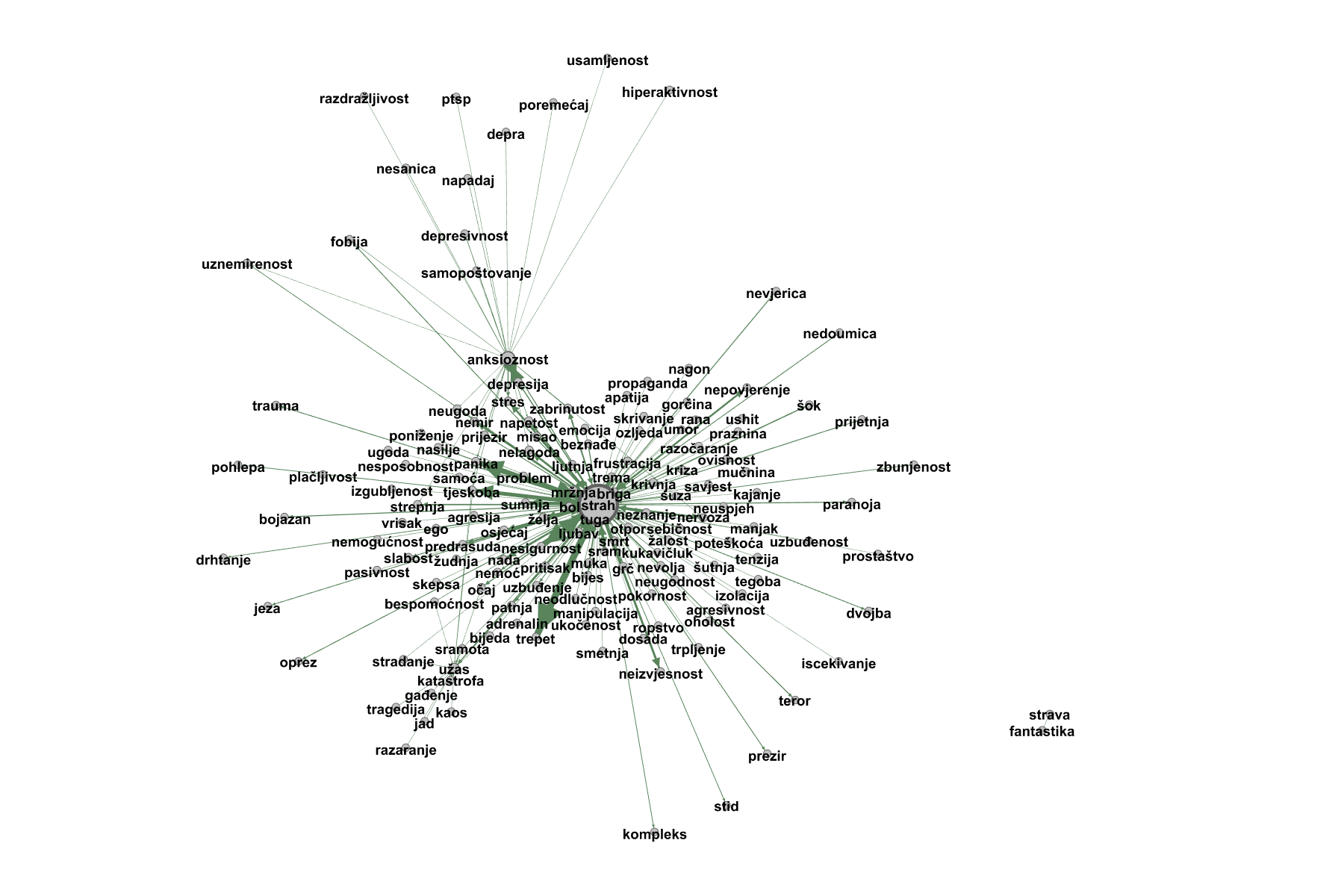 Ilustracija 1. Graf prikaz srodnih pojmova "strah", "anksioznost", "užas", "strava" aktiviranih koordiniranom konstrukcijom [pojam x i pojam y] u korpusu hrWac.Sintaktičko-semantička korpusna analiza jezičnih konstrukcija omogućuje uvid u konvencionalizirana svojstva afektivnih kategorija, kao i njihove veze s drugim enitetima koji mogu biti različitih tipova složenosti. Drugim riječima, iz jezičnih se konstrukcija ekstrahiraju istaknuti (50+ za svako sintaktičko obilježje) obrasci izražavanja “kakav je” strah ili gađenje, ljubav ili ponos, što se s njima može “napraviti”, što oni “rade, uzrokuju”, postoje li specifični dijelovi tijela na kojima se osobito očituju učinci emocija, postoji li utemeljenost u fizološkim procesima za njihovo izražavanje, što su najčešći uzroci određenih emocija i što su mogući bihevioralni odgovori, kakva su vrednovanja tih emocija? Navedene se značajke istaknutih obrazaca pohranjuju u graf bazu podataka omogućujući statističku sumarizaciju i vizualizaciju podataka, kroz-lingvističku (kako se razlikuje izražavanje emocionalnih kategorija u različitim jezicima)  i intra-kulturalnu (kako se u pojedinim korpusima razlikuje izražavanje emocija) usporedbu te  stvaranje modela za strojno učenje.Sintaktičko-semantičko istraživanje podijeljeno je u nekoliko faza: 1) Ekstrakcija emocija i afektivnih stanja iz hrWac korpusa opojmljenih kao entiteta (imenica), svojstava (pridjeva, priloga), procesa (glagola)  i njihovo obilježavanje svojstvima emotivnih ontologija.
2) Ekstrakcija i analiza sintaktičko-semantičkih odnosa među instancama emocionalnih domena 
3) Identifikacija meronimijske kongruentnosti i profiliranja metonimijskih odnosa u konstrukcijama emocionalnih domena 
4) Identifikacija meronimijske nekongruentnosti i metaforičkih mapiranja odnosa u konstrukcijama emocionalnih domena Osim analize jezičnih obrazaca izražavanja emocija Korpus saborskih rasprava ontološki će se raščlaniti prema pojedinim govornicima, temama rasprave, godinama i političkim strankama s ciljem uvida u obilježja kulturoloških aspekata izražavanja emocija u društvenim mrežama. Na temelju uspostavljene metodologije istraživanja te razvoja aplikacije na mrežnim stranicama projekta,  analiza će se moći primijeniti na sadašnje i buduće sazive Hrvatskog sabora sabora kroz sučelje koje će postati suvremeni digitalni analitički alat za dijakronijsko praćenje politički značajnih komunikacijskih interakcija u Saboru Republike Hrvatske. Korpus pjesama hrvatske popularno-glazbene scene (hrPops) klasificirat će se prema autorima tekstova i glazbe, vremenu nastanka i izvođačima. Korpus će se izgraditi na temelju podataka Služba zaštite autorskih muzičkih prava (ZAMP http://www.zamp.hr) i Hrvatskog društva skladatelja (HDS http://www.hds.hr/) koje se bave zaštitom i promocijom hrvatskog glazbenog repertoara. Istraživanje će omogućiti razvoj tekstualne analize, klasifikaciju pjesama i tekstova prema različitim glazbenim izvođačima i žanrovima te postaviti temelje za buduće istraživanje multimodalnosti izražavanja emocija.Baza sintaktičko-semantičkih obrazaca izražavanja afektivnih kategorija mapirat će se na ontološku strukturu 16 emergentnih razina složenosti materijalnih, psiholoških i društveno-kulturnih domena prikazanih na ilustraciji 2 (od egzistencije do kulturnih modela) i integrirati (uporabom Neo4j kao baze za ELT) s podacima afektivne ontologije Schererove teorije emocija (https://bioportal.bioontology.org/ontologies/MFOEM),  emocionalnim ontologijama usklađenima s Ortony, Clore, i Collinsovim opisima afektivnih fenomena (https://bioportal.bioontology.org/ontologies/VEO), te ostalim informacijama o  prijevodnim ekvivalentima na druge jezike pomoću on-line rječničkih aplikacija (GoogleTranslate API, BabelNet http://babelnet.org/), i  ostalim bazama znanja (WordNet https://wordnet.princeton.edu/, Wikidata https://www.wikidata.org/, ConceptNet http://conceptnet.io/).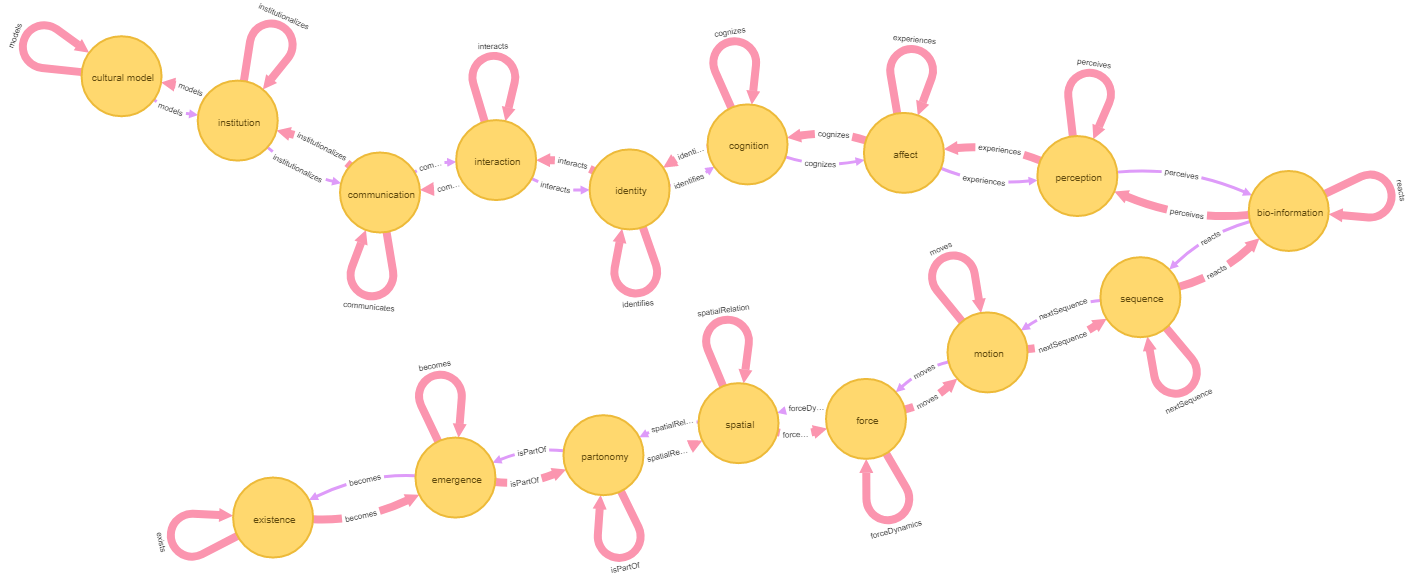 Ilustracija 2. Graf prikaz 16 emergentnih razina složenosti i njihovih bottom-up i top-down veza (prema Perak 2017).Na temelju cjelokupnog sustava kvalitativnog i kvantitativnog obogaćivanja podataka o vrstama afektivnih fenomena i njihovih odnosa sa drugim sintaktički-semantičkim povezanim entitetima, svojstvima i procesima stvorit će se baza znanja o kulturološkim obrascima izražavanja emocija u hrvatskome te razviti modeli za automatsko identificiranje afektivnih stanja u tekstovima.Objedinjenim podacima pohranjenima u graf bazi podataka Neo4j moći se pristupiti preko aplikacije na portalu www.emocnet.uniri.hr. Sučelje tog portala pružit će znanstvenicima i široj zainteresiranoj javnosti prikaz korpusnih podataka prikupljenih na projektu EmoCNet, vizualizacije kvalitativnih i kvantitativnih analiza obrazaca izražavanja, stvaranje korisničkih upita u bazi znanja o izražavanju emocija i afektivnih stanja te mogućnost analize izražavanja emocija i afektivnih stanja u korisničkim tekstovima.Istraživački resursi i alati za analizu teksta, obradu izražavanja emocija i afektivnih stanja moći će se ponuditi rastućim potrebama istraživača digitalne humanistike (DARIAH, CLARIN), postavljajući Sveučilište u Rijeci u sklad sa suvremenim tendencijama u znanosti i društveno primjenjivim vrstama istraživanja.Postojeće istraživanje i istraživački tim na koje se vezuje predložena potporaProjektni prijedlog rezultat je istraživanja postdoktoranda dr.sc. / znanstvenog suradnika Benedikta Perak i interdisciplinarne suradnje u nizu projekata, uključujućiLanguage Networks; Potpora Sveučilišta u Rijeci http://langnet.uniri.hrCroatian Metaphor Repository (META4). Projekt Hrvatske zaklade za znanost (3624); www.ihjj.hr/metafore.Framing the Nation and Collective Identity in Croatia: Political Rituals and the Cultural Memory of Twentieth Century Traumas (FRAMNAT). Projekt Hrvatske zaklade za znanost (); www.framnat.eu.Formal Reasoning and Semantics (FORMALS). Projekt Hrvatske zaklade za znanost (UIP-2017-05-9219): http://formals.ufzg.hr/Istraživanje je u skladu sa strategijom razvoja znanstvenoistraživačkoga rada Filozofskog Fakulteta u Rijeci (https://www.ffri.uniri.hr/files/dokumentifakulteta/Strategija FFRI_2016-2020.pdf str.31) kojom je izraženo  nastojanje razvoja bio-psiho-socijalnih modela jezične komunikacije i uspostave kulturnih modela, kognitivno-lingvističke analize opojmljivanja emocija u kulturi, razvoj kvalitativnih i kvantitativnih metoda pojmovne analize javnog i političkog diskursa, korpusnih podataka, kao i posvećenost razvoju digitalne humanistike i računalnih baza znanja, aplikacija i servisa za dohvaćanje, obradu i vizualizaciju jezičnih i multimedijskih podataka iz domene psiholoških i društvenih kulturnih modela na temelju interdisciplinarnog pristupa kulturi. Navedeni se okvir podržava kroz podučavanje u nizu kolegija na Odsjeku za kulturalne studije koje provodi dr.sc. Benedikt Perak (Jezik, mišljenje, kultura; Digitalna humanistika; Kognitivne znanosti i kultura), kao i uspostavom Laboratorija za istraživanja složenih sustava u kulturi (Cultural Complexity Research Lab) te pokretanjem cjeloživotnih programa Digitalne humanistike.Članovi istraživačkog tima bliski su suradnici na nekima od navedenih projekata, suorganizatori radionica i koautori znanstvenih publikacija.Dr.sc. Lucija Načinović Prskalo, asistentica je na Odjelu za informatiku Sveučilišta u Rijeci (http://portal.uniri.hr/Portfelj/771), doktorirala je na temu Automatsko predviđanje i modeliranje hrvatskih prozodijskih obilježja na temelju teksta (Automatic Prediction and Modelling of Croatian Prosodic Features Based on Text). Objavila je niz radova iz znanstvenog područja društvenih znanosti, polja informacijske i komunikacijske znanosti te predaje kolegije iz područja računalne analize prirodnog jezika, sustava za podršku odlučivanju i upravljanja informatičkim projektima.Slobodan Beliga mag. inf. et educ. inf., doktorand je na Odjelu za informatiku Sveučilišta u Rijeci, dobitnik je niza nagrada i priznanja uključujući i Rektorovu nagradu za najboljeg studenta Odjela za informatiku. Objavljivao je niz istaknutih radova na temu analize tekstova teorijom mreža i automatskog izlučivanja ključnih riječi metodom selektivnosti, što je i predmet njegove potvrđene doktorske teme: „Izvlačenje ključnih riječi iz teksta zasnovano na strukturnim svojstvima jezičnih kompleksnih mreža” ("Keyword Extraction Based on the Structural Properties of Language Complex Networks").dr. sc. Diana Grgurić, izvanredni je profesor na Odsjeku za kulturalne studije, diplomirani je muzikolog s brojnim radovima u području analize glazbene kulture članica Hrvatskog društva skladatelja, Hrvatske glazbene unije, Hrvatskog muzikološkog društva, a nagrađivana je i za postignuća u području kulture od Grada Opatije. Posvećena je razvijanju suvremenih digitalnih pristupa proučavanja glazbe i zvuka te primjene glazbe u kulturnom menađmentu o čemu svjedoči i pokretanje cjeloživotnog programa glazbe na Sveučilištu u Rijeci i suradnje s nizom institucija u kulturi.             Filip Rodik, mag. inženjer računarstva  vanjski je suradnik na projektu. Kao inženjer podatkovnih sustava  bavi se dizajnom, automatizacijom, optimizacijom sustava baza podataka; integracijom, modeliranjem i analizom podataka. Aktivan je član Code for Croatia https://codeforcroatia.org/ i organizator Datathona. Autor je skripti za oblikovanje korpusa saborskih rasprava objavljenih na stranicama https://github.com/rodik/SaborDosadašnji radovi vezani uz temu istraživanjaPerak, Benedikt (in print for 2018) „The role of metonymy in the constructionist approach to the conceptualization of emotions“. In: Barcelona, A. & Blanco-Carrion, O. (eds.) „Describing Conceptual Metonymy in Languages: From morpheme to discourse“. John Benjamins. Perak, Benedikt (in print for 2018) „The role of metonymy and metaphor in the construction of concept nation. A corpus based ontological-syntactic-semantic discourse analysis.” In Šarić, Ljiljana and Mateuzs Milan Stanojević (eds.). Metaphors in the Discourse of the National; Discourse Approaches to Politics, Society and Culture Series. John Benjamins. https://benjamins.com/#catalog/books/dapsacBrdar, Mario; Brdar-Szabó, Rita; Perak, Benedikt (in print for 2018) „Metaphor repositories and cross-linguistic comparison: ontological eggs and chickens. In: Fantastic Metaphors and Where to Find them. Traditional and New Methods in Figurative Language Research. ed by Marianna Bolognesi, Kristina Despot and Mario Brdar. Book series: Metaphor in Language, Cognition and Communication". John Benjamins.Pavlaković, Vjeran; Perak, Benedikt (2017)
How Does this Monument Make You Feel?: Measuring Emotional Responses to War Memorials in Croatia The Twentieth Century in European Memory: Transcultural Mediation and Reception. Barbara Törnquist-Plewa and Tea Sindbak Andersen (eds.). Brill. http://www.brill.com/products/book/twentieth-century-european-memoryPerak, Benedikt (2017) Conceptualization of the emotion terms: Structuring metaphoric processes within multi-layered representation of the syntactic and semantic analysis of corpus data. In: Annalisa Baicchi (ed.) Cognitive Modeling in Language and Discourse across Cultures. Cambridge Scholars http://www.cambridgescholars.com/download/sample/63977Perak, Benedikt (2017) Pojmovne mreže leksema neugodnih i nepobuđenih emocija. Usporedba pojmova tuga, jad, žalost, depresija i sjeta u koordiniranoj konstrukciji. Usporedba pojmova tuga, jad, žalost, depresija i sjeta u koordiniranoj konstrukciji”. U: Jezik kao predmet proučavanja i jezik kao predmet poučavanja. Zbornik radova s međunarodnoga znanstvenog skupa Hrvatskoga društva za primijenjenu lingvistiku održanoga od 12. do 14. svibnja 2016. godine u Rijeci. ed. by Stolac, Diana and Anastazija Vlastelić. Zagreb: Srednja Europa. -. https://drive.google.com/drive/folders/0B0BTfPOfBAiIOHFTVjZUdllGVWcNačinović Prskalo, Lucia (2016) Automatsko predviđanje i modeliranje hrvatskih prozodijskih obilježja na temelju teksta (Automatic Prediction and Modelling of Croatian Prosodic Features Based on Text). Doktorska disertacijaS. Beliga, A. Meštrović, S. Martinčić-Ipšić (2016) Selectivity-Based Keyword Extraction Method.
International Journal on Semantic Web and Information Systems (IJSWIS) 12 1-26 - 2016. http://www.igi-global.com/journal/international-journal-semantic-web-information/1092Perak, Benedikt (2015) “Tematske i agentivne konstrukcije „straha” izvedene iz opojmljivanja unutarmjesnoga prostornog odnosa kodiranog prijedlogom „u” Thematic and agentive construction of fear in Croatian derived from the conceptualization of spatial relations coded by preposition u'in'.” Poznańskie Studia Slawistyczne 9 333-352.Perak, Benedikt (2014) Razlike metonimijskog i metaforičkog opojmljavanja kategorija straha i ljubomore( Differences in the conceptualization of fear and jealousy ) Zbornik radova Riječki filološki dani 2012. Proceedings of the Conference Riječki filološki dani 2012. / Stolac, Diana (ur.). - Rijeka : Sveučilište u Rijeci , 2012. 978-953-7975-04-3Perak, Benedikt (2014) Opojmljivanje leksičkog pojma "strah": sintaktička i semantička analiza. Conceptualization of the lexical concept «strah»'fear'in croatian: a syntactic and semantic analysis. Doktorska disertacija. Zagreb: Filozofski fakultet, Sveučilište u Zagrebu.Perak, Benedikt; D'Alessio, Sanja Puljar (2013) Kultura kao emergentno svojstvo otjelovljene spoznaje( Culture as an emergent property of the embodied cognition ) Avanture kulture : kulturalni studiji u lokalnom kontekstu / Fanuko, Nenad i Puljar D'Alessio, Sanja (ur.).Zagreb : Jesenski i Turk, Str. 77-108 978-953-222-438-2Grgurić, Diana; Lešnjaković, Alida (2013) O identitetu iz perspektive popularne glazbe. Avanture kulture : kulturalni studiji u lokalnom kontekstu : zbornik Odsjeka za kulturalne studije Filozofskog fakulteta u Rijeci 185-202 - 2013.Načinović, Lucia; Perak, Benedikt; Meštrović, Ana; Martinčić-Ipšić, Sanda (2012) „Identifying Fear Related Content in Croatian Texts“. Proceedings of the Eighth Language Technologies Conference, October 8th-12th, 2012, Ljubljana, Slovenia : proceedings of the 15th International Multiconference Information Society - IS 2012, volume C / Tomaž Erjavec, Jerneja Žganec Gros (ur.). - Ljubljana : Institut »Jožef Stefan«, Ljubljana , 2012. 153-156 (ISBN: 978-961-264-048-4).
    1581-9973   Perak, Benedikt (2012) Metaforičko i metonimijsko izražavanje emocije straha u hrvatskom jeziku. Kognitivni pristup proučavanja uloge tijela u opojmljivanju 'straha' temeljen na korpusnoj građi( Metaphoric and metonymic expression of the emotion Fear in Croatian. Corpus based Cognitive Linguistics research of the Embodied Conceptualization of Fear. ) Magistarski rad. Filozofski fakultet u ZagrebuPerak, Benedikt (2011) Uloga otjelovljene spoznaje u opojmljivanju emocionalnih kategorija. Context, Review for Comparative Literature and Cultural Research 9 193-1-212-20 Strčić, Vedran; Načinović, Lucia; Ipšić, Ivo (2010) A Review on Creation and Structure of Emotional Multimodal Databases
CECIIS Central European Conference on Information and Intelligent Systems 21st International Conference 2010 / Aurer, Boris ; Bača, Miroslav ; Schatten, Markus (ur.). - Varaždin : Faculty of Organization and Informatics , 2010. 19-24. 19-24 - 2010.Diana Grgurić (2009) Jezikom prema glazbi. Rijeka Fabriju: Zbornik radova s Međunarodnog znanstvenog kolokvija 171-184 - 2009.Od 1.4.2018 godine, posredovanjem dr.sc. Benedikta Peraka, omogućen je besplatan pristup korpusnoj konzoli SketchEngine na razini Sveučilišta u Rijeci čime će se ubrzati stvaranje korpusa i istraživanje, te omogućiti kvalitetniji pedagoški rad u području računalne lingvistike.Lucia Načinović PrskaloIstraživač - suradnik - Član osnovnog timasa Sveučilišta u Rijeci
Email: lnacinovic@uniri.hr
Institucija: Odjel za informatiku Zavod za računarstvo, Radmile Matejčić 2, 51000 Rijeka 
Period: 2014,2015, 2016,Uloga u timuintegracija sintaktičko-semantički obilježenih podataka i rječnika, emocionalnih ontologijastatistička i graf analiza korpusaimplementacija vizualizacija i interaktivnog sučelja graf baze Neo4j na emocnet.uniri.hr portalMeđunarodna vidljivostGoogle ZnalacScopus 4https://www.scopus.com/authid/detail.uri?authorId=57189260193Postignućehttp://portal.uniri.hr/Portfelj/771https://bib.irb.hr/lista-radova?autor=316205
UNIRI profilSlobodan BeligaIstraživač - suradnik - Član osnovnog timasa Sveučilišta u Rijeci
Email: sbeliga@inf.uniri.hr
Institucija: Odjel za informatiku Zavod za komunikacijske sustave, : Radmile Matejčić 2, 51000 Rijeka, Hrvatska
Period: 2014,2015, 2016,Uloga u timuračunalna obrada tekstova integriranje podatakaprimjena graf algoritama za semantičku analizu tekstovastvaranje strojnih modela prepoznavanja obrazaca izražavanja emocijaMeđunarodna vidljivostGoogle Scholar https://www.scopus.com/authid/detail.uri?authorId=49560957800&amp;eid=2-s2.0-84979966788Postignućehttp://portal.uniri.hr/portfelj/2251http://bib.irb.hr/lista-radova?autor=346100
UNIRI profilDiana GrgurićIstraživač - suradnik - Član osnovnog timasa Sveučilišta u Rijeci
Email: dgrguric@ffri.hr
Institucija: Filozofski fakultet Odsjek za kulturalne studije, Sveučilišna avenija 4, Rijeka
Period: 2014,2015, 2016,Uloga u timuprikupljanje podataka za hrPops korpus tekstova pjesama hrvatske glazbene sceneontološka analiza hrPops rječnika i društvenih mreža nastalih temeljem prikupljenih podataka Međunarodna vidljivostGoogle ScholarPostignućehttp://portal.uniri.hr/portfelj/1050http://bib.irb.hr/lista-radova?autor=312335
UNIRI profilBenedikt Perak- Član osnovnog timasa Sveučilišta u Rijeci
Email: bperak@uniri.hr
Institucija: Filozofski fakultet Odsjek za kulturalne studije, Sveučilišna avenija 4, Rijeka
Period: 2014,2015, 2016,Uloga u timuvoditelj timaorganizator radnih sastanaka i simpozijaizrada softvera za ekstrakciju i pohranu podataka iz SketchEngine korpusaizrada softvera za primjenu alata za tokeniziranje, lematiziranje i sintaktičko parsiranje tekstovamodeliranje Neo4j graf svojstvene bazeanaliza jezikoslovnih sintaktičkih-semantičkih obrazaca izražavanja afektivnih stanjaintegracija podataka jezikoslovne analize i emocionalnih ontoloških bazaprimjena graf algoritama za analizu tekstova i kulturnih obrazaca izražavanja afektivnih fenomenaizrada mrežnih stranica emocnet.uniri.hrMeđunarodna vidljivostGoogle ZnalacScopushttps://www.scopus.com/authid/detail.uri?authorId=36844450500Postignućehttp://portal.uniri.hr/portfelj/1078http://bib.irb.hr/lista-radova?autor=324151voditelj implementacije SketchEngina na razini Sveučilišta u Rijecivoditelj Laboratorija za istraživanja složenih sustava u kulturi (Cultural Complexity Research Lab)  Filip Rodik- Član proširenog timas drugih znanstvenih organizacija iz RH
Email: filip.rodik@gmail.com
Institucija: Istraživač, Naselak 19, 10000 Zagreb, Hrvatska
Period: 2016,Uloga u timuinženjer podatkovnih sustavaDizajn, automatizacija, optimizacija sustava baza podataka; integracija, modeliranje i analiza podatakarudarenje podatakastvaranje i analiza korpusa saborskih raspravaMeđunarodna vidljivosthttps://github.com/rodikPostignuće Radno iskustvoDatumi svibanj 2013.  Zanimanje ili radno mjesto Inženjer podatkovnih sustavaGlavni poslovi i odgovornosti Dizajn, automatizacija, optimizacija sustava baza podataka; integracija, modeliranje i analiza podatakaIme i adresa poslodavca Tune informacijske tehnologije d.o.o., Levanjska 5, 10040 ZagrebVrsta djelatnosti ili sektor Informacijske tehnologijeDatumilipanj 2012.  travanj 2013.Zanimanje ili radno mjesto Programer poslovnih aplikacijaGlavni poslovi i odgovornosti Izrada i održavanje poslovnih i web aplikacijaIme i adresa poslodavca Incendo d.o.o., Praška 10, Zagreb, 10000 CroatiaVrsta djelatnosti ili sektor Informacijske tehnologijeDatumi studeni 2010.  svibanj 2012.Zanimanje ili radno mjesto Asistent za razvoj aplikacijaGlavni poslovi i odgovornosti Izrada i održavanje poslovnih i web aplikacijaIme i adresa poslodavca Comminus d.o.o., Buzinski Prilaz 10, Zagreb, 10010 HRVrsta djelatnosti ili sektor Informacijske tehnologijeObrazovanje i osposobljavanjeDatumi 2014.Naziv dodijeljene kvalifikacije Microsoft Certified Trainer Glavni predmeti / stečene profesionalne vještine Predavačke vještine Ime i vrsta organizacije pružatelja obrazovanja i osposobljavanja MicrosoftDatumi 2013.  2015.Naziv dodijeljene kvalifikacije MCSA SQL Server 2012/2014 Glavni predmeti / stečene profesionalne vještine • Querying Data• SQL Server Administration• Data Warehousing Ime i vrsta organizacije pružatelja obrazovanja i osposobljavanja MicrosoftDatumi Od rujna 2009. do srpnja 2011.Naziv dodijeljene kvalifikacije Magistar inženjer računarstva Glavni predmeti / stečene profesionalne vještine • Rješavanje složenih inženjerskih problema• Projektiranje složenih sustava• Istraživanje i razvoj u profilu Računarske znanosti• Projektiranje na .NET platformi• Implementacija algoritama iz područja Računalnog vida Ime i vrsta organizacije pružatelja obrazovanja i osposobljavanja Fakultet elektrotehnike i računarstva u ZagrebuRazina prema nacionalnoj ili međunarodnoj klasifikaciji VSSDatumi Od rujna 2006. do srpnja 2009. Naziv dodijeljene kvalifikacije Sveučilišni prvostupnik inženjer računarstva Glavni predmeti / stečene profesionalne vještine • Analiza i rješavanje srednje složenih problema• Rad u timu• Doprinos oblikovanju sustava i procesa s područja računarstva• Korištenje temeljnih znanja matematike, fizike, elektrotehnike i računarstva te suvremenih računarskih alata Ime i vrsta organizacije pružatelja obrazovanja i osposobljavanja Fakultet elektrotehnike i računarstva u ZagrebuDatumi Od rujna 2002. do lipnja 2006.   Glavni predmeti / stečene profesionalne vještine • Predmeti programa prirodoslovno-matematičkih gimnazija s naglaskom na informatiku i matematiku Ime i vrsta organizacije pružatelja obrazovanja i osposobljavanja XV. gimnazija u ZagrebuRazina prema nacionalnoj ili međunarodnoj klasifikaciji SSSOsobne vještine i kompetencijeMaterinski jezik hrvatskiDrugi jezik(ci)Samoprocjena Razumijevanje Govor Pisanje Europska razina (*) SlušanjeČitanjeGovorna interakcijaGovorna produkcijaEngleski C1 Iskusni korisnik C1 Iskusni korisnik B2 Samostalni korisnik B2 Samostalni korisnik B2 Samostalni korisnikNjemački A1 Temeljni korisnik A1 Temeljni korisnik A1 Temeljni korisnik A1 Temeljni korisnik A1 Temeljni korisnik(*) Zajednički europski referentni okvir za jezikeRačunalne vještine i kompetencije SQL ServerSSAS, SSIS, SSRSRPower BIC#HTMLFacebook Graph API, Twitter API, Youtube APIUmjetničke vještine i kompetencije GlazbenikGlavni ciljeviGlavni ciljevi :·         Izrada sustava za pohranu, analizu, integraciju i vizualizaciju tekstualnih podataka ·         Izrada softvera za primjenu i pohranu morfosintaktičkog obilježavanja i sintaktičko-semantičku analizu teksta·         Izrada softvera za automatski pristup podacima SketchEngine sučelja·         Identifikacija izražavanja emocija i afektivnih stanja na temelju sintaktičko-semantičkih obrazaca zabilježenih u postojećim i novostvorenim korpusima suvremenog hrvatskog jezika·         Stvaranje pretraživog i obilježenog korpusa saborskih rasprava hrSabor·         Stvaranje pretraživog i obilježenog korpusa pjesama hrvatske popularno-glazbene scene od 1990 (hrPops)·         Stvaranje baze podataka o jezičnim i kulturološkim obrascima izražavanja afektivnih stanja te obogaćivanje podataka o konvencionaliziranim jezičnim strukturama podacima iz emocionalnih ontologija i rječničkih baza·         Izrada modela za strojno učenje obrazaca izražavanja emocija·         Izradu sučelja za pristup, pretragu i vizualizaciju korpusa i baze znanja na mrežnim stranicama www.emocnet.uniri.hr·         Prezentacija i diseminacija metoda, alata i resursa u znanstvenim publikacijama, simpozijima i programima cjeloživotnog učenja (Digitalna humanistika za jezikoslovce)Očekivani rezultatiOčekuje se da  će projekt uporabom niza metoda digitalne humanistike za automatizirano dohvaćanje podataka iz digitalnih korpusa, njihovo modeliranje, pohranu, analizu i vizualizaciju semantičko-sintaktičkih struktura stvorit računalno pretraživi korpusi, baza znanja i alati za otkrivanje strukture jezičnog izražavanja emocija. Projekt će unaprijediti društveno-humanistička istraživanja analize sadržaja teksta s novim uvidima o obrascima istražiavnja emocija koji će metodološki biti zasnovani na empirijskim podacima i suvremenim alatima strojne obrade teksta koji će se ponuditi zainteresiranim znanstvenicima. Očekuje se da će projekt: stvoriti dva nova morfosintaktički obilježena i semantički parsirana korpusa hrvatskoga jezika,ponuditi metodologije, alate i resursi za stvaranje korpusa, proučavanje tekstova iz perspektive izražavanja emocija i afektivnih stanja,stvoriti model za kvalitativnu i kvantitativnu sumarizaciju obrazaca izražavanja emocija i strojno učenje,stvoriti interaktivnu bazu znanja na mrežnim stranicama emocnet.uniri.hrMetode i pristupi koje se planira uvestiMetodološki je projekta podijeljen na 5 cjelina :1) izradu digitalnog sustava za pohranu korpusa tekstova (graf svojstvena baza Neo4j, Cypher programski jezik, py2Neo datoteka), morfosintaktičko obilježavanje i sintaktičko-semantičku analizu teksta (Reldi API, UD API) (ilustracija 3).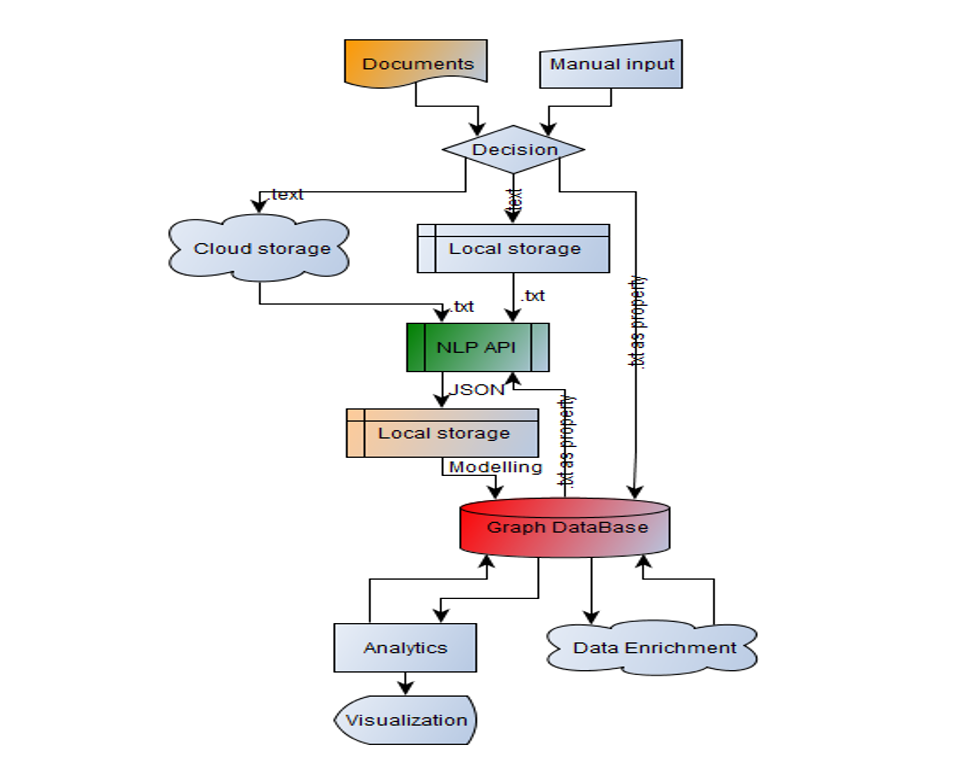 Ilustracija 3. Slijed digitalnih alata i resursa za unos, obradu i pohranu tekstualnih podataka primijenjenih u EmoCNet projektu.2) identifikaciju izražavanja emocija i afektivnih stanja na temelju sintaktičko-semantičkih obrazaca zabilježenih u postojećim i novostvorenim korpusima suvremenog hrvatskog jezika (analiza leksičke, sintaktičke i semantičke razine s ontološkim pristupom prepoznavanja kauzalnosti, kongruentnosti sintaktičkih argumenta (metonimičnost, metaforičnost))4) stvaranje baze podataka o jezičnim i kulturološkim obrascima izražavanja afektivnih stanja te obogaćivanje podataka o konvencionaliziranim jezičnim strukturama podacima iz emocionalnih ontologija i rječničkih baza (integracija podataka)5) izrada modela za strojno učenje obrazaca izražavanja emocija (graf algoritimi, procesi nadziranog učenja)6) izradu sučelja za pristup, pretragu i vizualizaciju baze znanja (Py2neo, JavaScript, D3 skripte za vizualizaciju, vis.js)Doktorandi koji će izrađivati doktorski rad kroz doktorski studijOčekuje se obrana doktorske disertacije Slobodana Belige.Prezentacija istraživanja znanstvenoj i neznanstvenoj javnostiOrganiziranje radionice na Sveučilištu u Rijeci (Filozofski fakultet),Organiziranje simpozija (s pozvanim predavačima) na Sveučilištu u RijeciOrganiziranje program Cjeloživotnog učenja: Digitalna humanistika za jezikoslovce (10 mjesec)Odlazak članova tima na konferencije (HDPL Rijeka; CLARC2018 Rijeka http://cji.uniri.hr/clarc2018/; DH Ljubljana www.sdjt.si/jtdh-2018/en, Slovenija;  Language, Literature and Emotions, Beograd)Rijeka EPK 2020Objava 1 knjige o Izražavanju emocija u hrvatskome (Benedikt Perak)3 rada u Q1-Q2 časopisimaUnos znanstvene i umjetničke djelatnostiTroškovi održavanjaTroškovi putovanjaMaterijalni torškoviFinanciranje iz drugih izvoraGrad Rijeka - natječajiStepRi - Dio tima učestvuje u CEREICON Playpark programuSveOd 2013.Citati97H-indeks22i10-indeks00SveOd 2013.Citati9392H-indeks44i10-indeks33SveOd 2013.Citati11H-indeks11i10-indeks00SveOd 2013.Citati8246H-indeks11i10-indeks11
2010A Review on Creation and Structure of Emotional Multimodal DatabasesAutori: Strčić, Vedran; Načinović, Lucia; Ipšić, IvoKategorija: znanstveni radovi2011Automatic Intonation Event Detection Using Tilt Model for Croatian Speech SynthesisAutori: Načinović, Lucia; Pobar, Miran; Martinčić-Ipšić, Sanda; Ipšić, IvoKategorija: znanstveni radovi2013.Dinamičko programiranjeAutori: Slobodan BeligaKategorija: znanstveni radovi2014Razlike metonimijskog i metaforičkog opojmljavanja kategorija straha i ljubomore( Differences in the conceptualization of fear and jealousy )Autori: Perak, BenediktKategorija: znanstveni radovi2012Identifying Fear Related Content in Croatian TextsAutori: Načinović, Lucia; Perak, Benedikt; Meštrović, Ana; Martinčić-Ipšić, SandaKategorija: znanstveni radovi2011Jezično opojmljivanje iskustva svetog. Doprinosi kognitivne lingvistike kognitivnim znanostima o religiji.( Language conceptualization of the experience of sacred. Contribution of the cognitive linguistics to the cognitive science of religion. )Autori: Perak, BenediktKategorija: znanstveni radovi2012Metaforičko i metonimijsko izražavanje emocije straha u hrvatskom jeziku. Kognitivni pristup proučavanja uloge tijela u opojmljivanju 'straha' temeljen na korpusnoj građi( Metaphoric and metonymic expression of the emotion Fear in Croatian. Corpus based Cognitive Linguistics research of the Embodied Conceptualization of Fear. )Autori: Perak, BenediktKategorija: znanstveni radovi2012O pet razina emergencije stvarnosti( Five levels of emergence of reality )Autori: Perak, BenediktKategorija: znanstveni radovi2014Toward Selectivity-Based Keyword Extraction for Croatian News // Surfacing the Deep and the Social Web (SDSW 2014) / Rupino, Paolo, editor(s).Autori: Beliga, Slobodan; Meštrović, Ana; Martinčić- Ipšić, Sanda.Kategorija: znanstveni radovi2014Node Selectivity as a Measure for Graph-Based Keyword Extraction in Croatian News, Šmarješke toplice, SlovenijaAutori: Beliga, Slobodan; Martinčić-Ipšić, Sanda.Kategorija: znanstveni radovi2014.Non-Standard Words as Features for Text Categorization // MIPRO-CIS / Ribarić, Slobodan ; Budin, Andrea (ur.).Autori: Beliga, Slobodan; Martinčić-Ipšić, Sanda.Kategorija: znanstveni radovi2015An Overview of Graph-Based Keyword Extraction Methods and ApproachesAutori: Beliga, Slobodan; Ana, Meštrović; Martinčić-Ipšić, SandaKategorija: znanstveni radovi2016Selectivity-Based Keyword Extraction MethodAutori: S. Beliga, A. Meštrović, S. Martinčić-IpšićKategorija: znanstveni radovi2012Ripe for Shredding: Iščitavanje popularnih značenja glazbenih cyber - praksiAutori: Diana GrgurićKategorija: znanstveni radovi2013O identitetu iz perspektive popularne glazbeAutori: Grgurić, Diana; Lešnjaković, AlidaKategorija: znanstveni radovi2009Jezikom prema glazbiAutori: Diana GrgurićKategorija: znanstveni radovi2005Temeljni lingvistički pojmovi ( Key Concepts in Language and Linguistics )Autori: Trask, Robert Lawrence; Perak, Benedikt; Mihaljević, Milica;Kategorija: znanstveni radovi2013Kultura kao emergentno svojstvo otjelovljene spoznaje ( Culture as an emergent property of the embodied cognition )Autori: Perak, Benedikt; D'Alessio, Sanja Puljar;Kategorija: znanstveni radovi2014Opojmljivanje leksičkog pojma "strah": sintaktička i semantička analiza. Conceptualization of the lexical concept «strah»'fear'in croatian: a syntactic and semantic analysisAutori: Perak, Benedikt;Kategorija: znanstveni radovi2015Tematske i agentivne konstrukcije „straha” izvedene iz opojmljivanja unutarmjesnoga prostornog odnosa kodiranog prijedlogom „u” Thematic and agentive construction of fear in Croatian derived from the conceptualization of spatial relations coded by preposition u'in'Autori: Perak, BenediktKategorija: znanstveni radovi2010Prema kognitivnoznanstvenom shvaćanju iskustva svetoga (Towards a Cognitive-Scientific Understanding of the Experience of Sacred)Autori: Perak, BenediktKategorija: znanstveni radovi2011The role of Embodied Cognition in Conceptualization of the Emotional CategoriesAutori: Perak, BenediktKategorija: znanstveni radovi2017How Does this Monument Make You Feel?: Measuring Emotional Responses to War Memorials in CroatiaAutori: Pavlaković, Vjeran; Perak, BenediktKategorija: znanstveni radovi2017Conceptualization of the emotion terms: Structuring metaphoric processes within multi-layered representation of the syntactic and semantic analysis of corpus dataAutori: Perak, BenediktKategorija: znanstveni radovi2017The role of metonymy in the constructionist approach to the conceptualization of emotionsAutori: Perak, BenediktKategorija: znanstveni radovi2017Separating (non-)figurative weeds from wheatAutori: Brdar, Mario; Brdar-Szabó, Rita; Perak, BenediktKategorija: znanstveni radovi2017Pojmovne mreže leksema neugodnih i nepobuđenih emocija. Usporedba pojmova tuga, jad, žalost, depresija i sjeta u koordiniranoj konstrukcijiAutori: Perak, BenediktKategorija: znanstveni radoviforthcomming 2017The role of metonymy and metaphor in the construction of concept nation. A corpus based ontological-syntactic-semantic discourse analysis.Autori: Perak, BenediktKategorija: znanstveni radovi2017Disambiguation of Homograms in a Pitch Accent LanguageAutori: Nacinovic Prskalo, Lucia; Brkic Bakaric, MarijaKategorija: znanstveni radovi2017Arhiviranje zvučnih zapisaAutori: Načinović Prskalo, LuciaKategorija: znanstveni radoviThe Role of Homograms in Machine TranslationAutori: Nacinovic Prskalo, Lucia, Brkic Bakaric MarijaKategorija: znanstveni radovi18-19.09.2012.Structuring and (Re)creating the Affective value of Emotional Categories. A corpus study of Embodied Metonymic and Metaporic constructions of FEARAutori: Benedikt PerakKategorija: kongresna priopćenja6–10.6.2012Consciousness: from experience to language and backAutori: Perak, BenediktKategorija: kongresna priopćenja04-06.05.2012.Corpus-based study of the conceptualization of emotion: metonymic and metaphoric constructions as a cognitive means of (re)creating the affective value of emotional categories in the discourse and culture.Autori: Perak, BenediktKategorija: kongresna priopćenja20-22.2.2012.Cultural Aspects of Conceptualization and Communication of the Religious Experience. The Cognitive Constraints on the Construal of Meaning and Cultural Selection of Religious RepresentationsAutori: Perak, BenediktKategorija: kongresna priopćenja23-28.6.2013The role of metonymic constructions in the conceptualization of emotional category fearAutori: Perak, BenediktKategorija: kongresna priopćenja11-14.11.2012.Metonymic construction of emotion categories. The role of metonymy in the conceptualization and simulation of emotional affects: Contributions from the cognitive linguistics approach to the research in neurobiology of emotions.Autori: Perak, BenediktKategorija: kongresna priopćenja11-17 srpanj 2013.Generative Audience and Cultural Industry: The Use of Entrainment “Meta” Frequency in the Mirror of the Theory of Entrainment .Autori: Diana GrgurićKategorija: kongresna priopćenja24. – 25. travnja, 2014.Riječke tabacchine i sartine u popularnoj glazbiAutori: Diana Grgurić, Ani ŠkrobonjaKategorija: kongresna priopćenja12-14.10. 2016Ontological model of the emotion lexical concepts and constructions: from data to knowledge based visualization.Autori: Benedikt Perak, Katarina DamčevićKategorija: kongresna priopćenja10.11.2016.Formalizing an Ontological Model of Lexical Concepts and Constructions for Emotion DomainAutori: Perak, Benedikt; Ban Kirgin TajanaKategorija: kongresna priopćenja25. – 27. 9. 2015Framing the Nation and Collective Identity in Croatia: Analysis of cultural Models and affective experience in the discourse of Commemorative SpeechesAutori: Perak, BenediktKategorija: kongresna priopćenja17-19.9. 2015Discourse and commemorationsAutori: Perak, BenediktKategorija: kongresna priopćenja22.-23.05.2015.Conceptualization of the emotion terms: Structuring metaphoric processes within multi-layered representation of the syntactic and semantic analysis of corpus data.Autori: Perak, BenediktKategorija: kongresna priopćenja24-26.04.2015Usporedba korpusnog pristupa i upitničkog GRID modela u sintaktičko-semantičkoj analizi opojmljivanja emocijaAutori: Perak, BenediktKategorija: kongresna priopćenja8-10.07.2015What can cognitive grammar tell us about emotions. A constructional model of emotion conceptualization: Emergent Constructional Model of fear, anger, shame, jealousyAutori: Perak, BenediktKategorija: kongresna priopćenja20-25.07.2015Complementing corpus based analysis of the conceptualization of emotion terms with the GRID method Mapping the componential features of fear, disgust, shame and love on the emergent constructional model in CroatianAutori: Perak, BenediktKategorija: kongresna priopćenja28-30.10. 2015Conceptualization of the emotion terms: Structuring metaphoric processes within multi- layered representation of the syntactic and semantic analysis of corpus data.Autori: Perak, BenediktKategorija: kongresna priopćenja08-12.10. 2012Identifying Fear Related Content in Croatian TextsAutori: Načinović, Lucia; Perak, Benedikt; Meštrović, Ana; Martinčić-Ipšić, SandaKategorija: kongresna priopćenja22.-24.10.2012.Razlike metonimijskog i metaforičkog opojmljavanja kategorija straha i ljubomoreAutori: Perak, BenediktKategorija: kongresna priopćenja12.– 14.05.2016.Pojmovne mreže bliskih sinonima tuga, depresija, jad, žalost i sjeta u hrvatskome ( Conceptual networks of near synonyms: tuga ‘sadness‘, depresija ‘depression‘, jad ‘sorrow‘, žalost ‘grief‘ and sjeta ‘melancholy‘ in Croatian language )Autori: Perak, Benedikt; Antunović, ArijanaKategorija: kongresna priopćenja4. – 6. 5. 2017.O majci, bogu i drugim dragim stvarima: Kognitivno-lingvistička analiza psovki u hrvatskome i engleskomeAutori: Perak, Benedikt; Damčević, Katarina; Milošević, JanaKategorija: kongresna priopćenja20-22. 6. 2016.Structural comparison of the linguistic networks of emotion conceptualizationAutori: Perak, BenediktKategorija: kongresna priopćenja3.3.2016Pojmovne mreže jezičnog izražavanja emocija. Multidimenzionalni (psihološki, ontološki i konstrukcijski)opis opojmljivanja 10 emocija u hrvatskomeAutori: Perak, BenediktKategorija: kongresna priopćenja1 –4.7. 2016The Role of Metaphor in Understanding Terrorism (Based on the Analysis of the Croatian Web Corpus)Autori: Despot, Kristina; Perak, BenediktKategorija: kongresna priopćenja8-9.9.2016.The role of metaphor and metonymy in the construction social identities in Croatia. A corpus based study of the concept NATION in CroatianAutori: Perak, BenediktKategorija: kongresna priopćenja3-6.6.2016.Standardization of the semantic domain(s) description using ontological and constructivist approachAutori: Perak, BenediktKategorija: kongresna priopćenja16-20.04.2016.How Does this Monument Make You Feel? Measuring Emotional Responses to War Memorials in CroatiaAutori: Pavlaković, Vjeran; Perak, BenediktKategorija: kongresna priopćenja22-23.05.2017Emergence of Social Reality in the Ontological model of the Lexical Concepts and ConstructionsAutori: Perak, BenediktKategorija: kongresna priopćenja26-28.04.2017Metonymy as a profiling function of mereological relations: Describing the Emotion processes in the ontological model of lexical concepts and constructionsAutori: Perak, BenediktKategorija: kongresna priopćenja17-19.05.2017Emergent structures in the ontological model of the lexical concepts and constructions.Autori: Perak, BenediktKategorija: kongresna priopćenja2010Glazba, riječ: istraživanje suodnosaAutori: Diana GrgurićKategorija: znanstvene knjige2010Tvornica privida: očuđujući efekti diskursnih prožimanjaAutori: Diana Grgurić, Marina BitiKategorija: znanstvene knjige27.11 - 1.12.2014.Croatian traditional music: Practical and Theoretical IntroductionAutori: dr. sc. Diana GrgurićKategorija: pozvana predavanja22.9.2017.Radionica "Prevodilački alati i usluge za prevoditelje"Autori: -Kategorija: stručna aktivnostPlanirani trošakPlanirani trošakNazivIznosIT usluge i podrška9.000,00 knPlanirani trošakPlanirani trošakNazivIznosKonferencije8.000,00 knPlanirani trošakPlanirani trošakNazivIznosDiseminacija plakati, i sl.2.000,00 knLektura1.000,00 kn